แผนการดำเนินงานตามโครงการ การบูรณาการระบบอาหารในสถานศึกษาของจังหวัดสงขลา ปีงบประมาณ 2562ชื่อโรงเรียน .......................บ้านต้นปริง.........................................................		ตำบล……คลองหรัง……อำเภอ…………นาหม่อม………………….จังหวัดสงขลาชื่อผู้ประสานงาน/ผู้รับผิดชอบโครงการ นายสุพรรัตน์ มานพศิลป์		เบอร์โทร  0862863283		e-mail manopsil_0802@hotmail.com	ชื่อโครงการโครงการกินดี อยู่ดี  ด้วยเศรษฐกิจพอเพียง ณ .โรงเรียนบ้านต้นปริง  ( เลี้ยงไก่ไข่ )		ลงชื่อ                              ผู้รับผิดชอบโครงการ 				 ลงชื่อ                            ผู้อำนวยการโรงเรียน 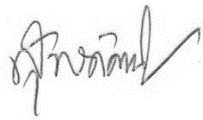 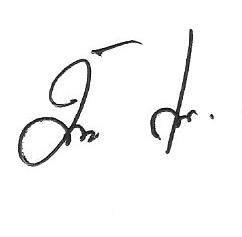                    (……………นายสุพรรัตน์ มานพศิลป์…………)						                      (…………นางลักขณา  เสริมสุข.................)                  วันที่  20   เดือนธันวาคม  พ.ศ.2561						                      วันที่   20    เดือน  ธันวาคม พ.ศ.2561สถานการณ์ปัญหาวัตถุประสงค์ตัวชี้วัดความสำเร็จกิจกรรมการดำเนินงานกลุ่มเป้าหมายระยะเวลา
ดำเนินการงบประมาณผู้รับผิดชอบ-ร้อยละของเด็ที่มีภาวะโภชนาการไม่เป็นไปตามเกณฑ์ที่กำหนด เด็กอ้วนจำนวน 12 คน คิดเป็นร้อยละ 19.05 -จำนวนเด็กที่ไม่รับประทานอาหารเช้า จำนวน 10 คนคิดเป็นร้อยละ 15.87 1.เพื่อร่วมเทิดพระเกียรติพระบาทสมเด็จพระเจ้าอยู่หัวรัชกาลที่ 9 2.เพื่อให้นักเรียนได้ฝึกปฏิบัติกิจกรรมตามแนวทฤษฎีใหม่และตามแนวปรัชญาเศรษฐกิจพอเพียง3.เพื่อให้นักเรียนมีน้ำหนักส่วนสูงตามเกณฑ์1.นักเรียนเข้าร่วมโครงการทุกคน2.นักเรียนเข้าร่วมโครงการทุกคนร้อยละ 1003.นักเรียนมีน้ำหนักส่วนสูงตามเกณฑ์ร้อยละ 85เลี้ยงไก่ไข่-นักเรียนทั่วไป จำนวน 41 คน-นักเรียนอ้วนจำนวน 12 คน-นักเรียนไม่รับประทานอาหารเช้าจำนวน 10 คน-บุคลากรโรงเรียนบ้านต้นปริง 10 คน-อสม จำนวน 10 คน1 ตค. 61-30 กย. 62งบประมาณกิจกรรม เลี้ยงไก่ไข่ จำนวน 40 ตัวตัวละ200 บาท รวม 8000 บาทกรงและอุปกรณ์การเลี้ยง 4750 บาท -ยาเวชภัณฑ์ 500 บาทอาหารไก่ 14 กระสอบ 7250 บาทนายสุพรรัตน์ มานพศิลป์